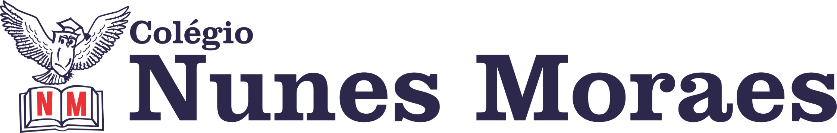 AGENDA DIÁRIA 2º ANO, 03 DE NOVEMBRO1ª AULA: REDAÇÃOObjeto de conhecimento: ReceitaAprendizagens essenciais: Elaborar uma receita a partir de dados proposto pelo próprio livro.Capítulo 14: Hum... que delícia! Atividades e explicações no livro de Português de atividades suplementares: páginas 80 a 83 (até questão 6).Atividade de casa: páginas 83 (a partir da questão 7), 84 e 85.Leitura no livro de atividades suplementares: página 86.2ª AULA: CIÊNCIASObjeto de Conhecimento: A radiação solar e as rochas.Aprendizagens Essenciais: Reconhecer a luz solar como um componente fundamental para o processo natural de formação da areia a partir das rochas.Capítulo 15: Luz e calor nos ambientes.Atividade e explicação: páginas 76, 78, 79, 80, 81, 82 e 83.Atividade de casa: página 77.3ª AULA: PORTUGUÊS/TEXTOObjeto de Conhecimento: Leitura e comunicação.Aprendizagem essencial: Ler e compreender, assim como planejar e produzir, receita culinária.Capítulo 14: Hum... que delícia!Atividades e explicação no livro Língua Portuguesa: página 105.4ª AULA: MATEMÁTICAObjeto de Conhecimento: Situações-problema.Aprendizagens Essenciais: Resolver e elaborar problemas de adição e de subtração, envolvendo números de até três ordens, com significados de juntar, acrescentar, separar, retirar, utilizando estratégias pessoais ou convencionais.Capítulo 15: Calculando e contando.Atividade e explicação: páginas 113 e 114.Forte abraço!